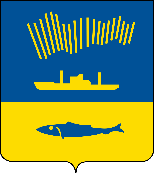 АДМИНИСТРАЦИЯ ГОРОДА МУРМАНСКАП О С Т А Н О В Л Е Н И Е 11.02.2020                                                                                                          № 346О внесении изменений в приложения № 1 и № 2 к постановлению администрации города Мурманска от 28.09.2015 № 2711 «Об утверждении состава и перечня рабочих групп Программно-целевого совета 
города Мурманска» (в ред. постановлений от 05.09.2016 № 2631, 
от 28.03.2017 № 815, от 04.08.2017 № 2572, от 02.02.2018 № 232, 
от 27.03.2018 № 793, от 08.11.2018 № 3856)В соответствии с Федеральным законом от 06.10.2003 № 131-ФЗ 
«Об общих принципах организации местного самоуправления в Российской Федерации», Уставом муниципального образования город Мурманск, постановлением администрации города Мурманска от 21.01.2013 № 54 
«О создании Программно-целевого совета города Мурманска» 
п о с т а н о в л я ю: 1. Внести в приложение № 1 к постановлению администрации города Мурманска от 28.09.2015 № 2711 «Об утверждении состава и перечня рабочих групп Программно-целевого совета города Мурманска» (в ред. постановлений от 05.09.2016 № 2631, от 28.03.2017 № 815, от 04.08.2017 № 2572, от 02.02.2018 № 232, от 27.03.2018 № 793, от 08.11.2018 № 3856) следующие изменения:1.1. Исключить из состава Программно-целевого совета города Мурманска (далее – Программно-целевой совет) Андрееву Ирину Евгеньевну, Зюзину Юлию Виталиевну, Мастюгина Константина Александровича, Мирошникову Марину Анатольевну, Сысоева Андрея Ивановича.1.2. Включить в состав Программно-целевого совета:– Блохина Дмитрия Викторовича – исполняющего обязанности председателя комитета по физической культуре и спорту администрации города Мурманска – членом Программно-целевого совета;– Василенко Наталью Викторовну – заместителя председателя комитета по развитию городского хозяйства администрации города Мурманска – членом Программно-целевого совета;– Лупанского Сергея Геннадьевича – председателя комитета градостроительства и территориального развития администрации города Мурманска – членом Программно-целевого совета;– Мораря Игоря Николаевича – заместителя председателя Совета депутатов города Мурманска – членом Программно-целевого совета 
(по согласованию);– Никору Евгения Викторовича – главу администрации города Мурманска – председателем Программно-целевого совета.1.3. Определить, что при невозможности участия в работе членов Программно-целевого совета производится замена:– Блохина Дмитрия Викторовича – Авсянкиным Андреем Леонидовичем – начальником отдела учебно-спортивной и физкультурно-оздоровительной работы комитета по физической культуре и спорту администрации города Мурманска;– Василенко Натальи Викторовны – Табунщиком Михаилом Анатольевичем – исполняющим обязанности председателя комитета по развитию городского хозяйства администрации города Мурманска.1.4. Слова:заменить словами:1.5. Слова:заменить словами:1.6. Слова:заменить словами:1.7. Слова:исключить.2. Внести в приложение № 2 к постановлению администрации города Мурманска от 28.09.2015 № 2711 «Об утверждении состава и перечня рабочих групп Программно-целевого совета города Мурманска» (в ред. постановлений от 05.09.2016 № 2631, от 28.03.2017 № 815, от 04.08.2017 № 2572, от 02.02.2018 № 232, от 27.03.2018 № 793, от 08.11.2018 № 3856) следующие изменения:– в пункте 3 Перечня рабочих групп Программно-целевого совета города Мурманска слова «Мастюгин К.А. – председатель комитета по развитию городского хозяйства администрации города Мурманска» заменить словами «Табунщик М.А. – исполняющий обязанности председателя комитета по развитию городского хозяйства администрации города Мурманска».3. Отделу информационно-технического обеспечения и защиты информации администрации города Мурманска (Кузьмин А.Н.) разместить настоящее постановление на официальном сайте администрации города Мурманска в сети Интернет.4. Контроль за выполнением настоящего постановления оставляю за собой.Глава администрации города Мурманска                                                                                 Е.В. Никора«Дубинина Дарья Александровна–главный специалист отдела стратегического планирования, целевых программ и международного сотрудничества комитета по экономическому развитию администрации города Мурманска–секретарь Программно-целевого совета»«Дубинина Дарья Александровна–заведующий сектором проектной деятельности отдела стратегического планирования, целевых программ и международного сотрудничества комитета по экономическому развитию администрации города Мурманска–секретарь Программно-целевого совета».«Зюзиной Юлии Виталиевны–Крутелевой Аленой Владимировной–заместителем председателя комитета градостроительства и территориального развития администрации города Мурманска»«Лупанского Сергея Геннадьевича–Крутелевой Аленой Владимировной–заместителем председателя комитета градостроительства и территориального развития администрации города Мурманска».«Прямикова Тамара Ивановна	–	–глава муниципального образования город Мурманск (по согласованию)»«Прямикова Тамара Ивановна	–	–заместитель председателя Совета депутатов города Мурманска (по согласованию)».«Андреевой Ирины Евгеньевны–Блохиным Дмитрием Викторовичем–заместителем председателя комитета по физической культуре и спорту администрации города Мурманска»,«Мастюгина Константина Александровича–Василенко Натальей Викторовной–заместителем председателя комитета по развитию городского хозяйства администрации города Мурманска»